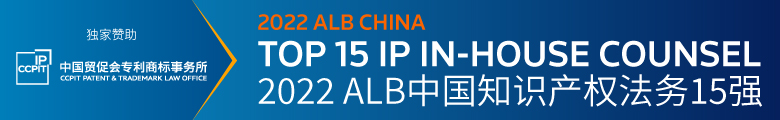 2022 ALB CHINA TOP 15 IP IN-HOUSE COUNSEL SUBMISSION FORM2022 ALB中国知识产权法务15强申报表Please clearly mark CONFIDENTIAL next to the names or deals that are not publishable. 如有名字或交易不能发表，请明确在其旁边标注 “保密”Please provide the feedback from at least one business partner/business leader请提供至少一名公司内部业务伙伴/领导的反馈：*Referrer may receive ALB emails.候选人提供的推荐人，可能收到ALB排名、活动、调研相关邮件。By submitting any information and materials to Thomson Reuters, submitter is agreed with below content:All information, materials and submission provided to Thomson Reuters is legally available and not partially or totally, directly or indirectly encumbered by rights owned by third parties. By submitting any information and materials to Thomson Reuters, I understand and agree that neither Thomson Reuters nor its employees shall be liable for any loss, demand, claim or cause of action of any kind, for defamation, invasion of privacy, publicity or any similar matter whether or not such loss, demand or claim is foreseeable or not. Thomson Reuters shall not be responsible for any claims from third parties (whether grounded on intellectual property rights infringements, defamation, or breach of confidentiality or otherwise) related to Thomson Reuters’ publication of the information, materials and submission provided by you. All information, materials and submission provided to Thomson Reuters will be published as-is, without alteration or modification and the submitter will be fully responsible for its submission.* Submission form can be handed in by the IP in-house counsel, the assistant or in-house team. Only one entry is allowed per organization. 表格可以由知识产权法务自己提交，也可以由助理和团队帮助提交，一个公司仅限提交一份。* The IP in-house counsel needs to be based in mainland China.参与者需为常驻中国大陆工作的知识产权法务。* Submission form can be filled in Chinese, or English or bilingual.  表格以中文或英文或中英双语填写均可。* The deadline for submission is Thursday 18:00 February 10, 2022 (Beijing time).  提交报名截止时间为2022年2月10日(周四)下午六点。 * Please mail your submission to: TRALBRanking@thomsonreuters.com  请于截止日期之前将报名表格发送到: TRALBRanking@thomsonreuters.comBASIC INFORMATION基本信息Name姓名：（* In case of magazine publication, the name will be as what filled in here. Please fill in it accurately in both English and Chinese.*如涉及杂志刊登，名称将以此处填写为准，请同时以英文、中准确填写）Title职务：（* In case of magazine publication, the name will be as what filled in here. Please fill in it accurately in both English and Chinese.*如涉及杂志刊登，名称将以此处填写为准，请同时以英文、中文准确填写）Company Name公司名称：（* In case of magazine publication, the name will be as what filled in here. Please fill in it accurately in both English and Chinese.*如涉及杂志刊登，名称将以此处填写为准，请同时以英文、中文准确填写）Number of years in the Company:在公司工作时长：Number of years as IP in-house counsels:本职务任职时长：Team name and number of people in the team:管理团队名称及团队人数：Reporting line:工作汇报线：Based in:所在城市：Highest degree and school:最高教育程度学位和毕业院校：Contact person and title:联系人姓名及职务：Tel/email:联系方式：CAREER HIGHLIGHTS职业生涯突出表现Please list up to five most significant IP achievements or initiatives introduced into the company．请列举该候选人在贵公司的主要知识产权成就或在公司启动的重大知识产权项目（不超过5项）：(Please specify candidate’s role, as well as complexity, innovation, or impact of the work. 请描述候选人在工作中的角色，以及工作的复杂性、创新性、影响等)Please list up to five significant work matters that the candidate took part in the last 12 months.过去一年中候选人的主要工作内容（不超过5项） ：(Please specify candidate’s role, as well as complexity, innovation, or impact of the work.请描述候选人在工作中的角色，以及工作的复杂性、创新性、影响等)Please list any significant accolades the candidate has received for work in the form of company or public recognition, awards etc.该候选人个人曾获得的公司内部或外部奖项：Previous work experience in the IP area之前跟知识产权相关的工作经验和成就：Other relevant information (including, but not limited to, pro-bono work, charity work, social service etc.)其他提名理由（包括但不限于法律援助，慈善活动，社会公益工作等）RECOMMENDATIONS推荐与评价Name姓名Title职务Tel, Email联系方式Feedback to the candidate’s work对该候选人工作的评价Name姓名Title职务Tel, Email联系方式Feedback to the candidate’s work对该候选人工作的评价Name姓名Title职务Tel, Email联系方式Feedback to the candidate’s work对该候选人工作的评价